СОБРАНИЕмуниципального образования«Холмский городской округ»РЕШЕНИЕот 11.04.2022 г. № 50/6-442Руководствуясь частью 3 статьи 30 Устава муниципального образования «Холмский городской округ», Собрание муниципального образования «Холмский городской округ»РЕШИЛО:1. Внести в технический регламент по порядку внесения проектов решений Собрания муниципального образования «Холмский городской округ», утвержденный решением Собрания муниципального образования «Холмский городской округ» от 31.10.2013 № 3/5-16 следующие изменения:1) в пункте 7 части 3 статьи 2 слова «контрольно-правового управления» заменить словами «контрольно-правового департамента»;2) в абзаце 9 части 3 статьи 2 слова «финансового управления» заменить словами «Департамента финансов»;3) в части 4 статьи 2 слова «в 25 экземплярах» заменить словами «в 5 экземплярах»;4) в части 4 статьи 2 слова «Последующие 24 экземпляра» заменить словами «Последующие 4 экземпляра»;5) в части 4 статьи 2 слова «контрольно-правового управления» заменить словами «контрольно-правового департамента»;6) в части 6 статьи 2 слова «за 10 рабочих дней» заменить словами «за 14 календарных дней».2. Внести в Регламент Собрания муниципального образования «Холмский городской округ», утвержденный решением Собрания муниципального образования «Холмский городской округ» от 02.10.2013 № 2/5-9 следующие изменения:2) часть 2 статьи 19 изложить в следующей редакции:«2. Очередные заседания (сессии) Собрания созываются председателем Собрания. Приглашение с указанием времени, места проведения председатель Собрания направляет мэру Холмского городского округа, Холмскому городскому прокурору не позднее чем за два дня до начала очередного заседания с приложением проекта повестки заседания и пакета документов по каждому вопросу в электронном виде. Проект повестки заседания и пакет документов по каждому вопросу предоставляется депутатам в электронном виде.».2. Опубликовать настоящее решение в газете «Холмская панорама».3. Контроль за исполнением настоящего решения возложить на постоянную комиссию по Регламенту, депутатской этике и местному самоуправлению Собрания муниципального образования «Холмский городской округ» (А.В. Ермаков).Мэрмуниципального образования«Холмский городской округ»							Д.Г. ЛюбчиновО внесении изменений в отдельные решения Собрания муниципального образования «Холмский городской округ»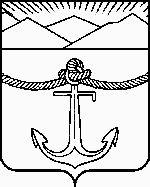 